Информация о минеральной водеМинеральная вода санатория (курорта) «Краинка» Тульской области  известна своими целебными свойствами еще с позапрошлого века. По количеству минеральных солей минеральные воды делятся на столовую, лечебно-столовую и лечебную. А по химическому составу делятся на:— гидрокарбонатные: предназначена для тех, кто занимается спортом. Применяются при лечении мочекаменных болезней.— сульфатные: для тех, кого проблемы с желчным пузырём, печенью. Категорически нельзя употреблять детям и подросткам, т.к. препятствует росту костной ткани.— хлоридные: регулируют работу печени, кишечных и желчных путей. Категорически противопоказана людям с повышенным давлением.— магниевые: употребляется при стрессовых ситуациях. Не используется при расстройстве желудка.— железистые, и др.Воды санатория (курорта) «Краинка» Тульской области  принадлежат к водам типа Пятигорска, сложного анионного состава, обычно натриевого состава, которые составляют редкую и весьма ценную группу питьевых и наружно применяемых углекислых вод.Краинка № 1 — вода скважины 4 / 84 с дебетом около 11,1 л / сек.Формула Курлова краинской воды № 1: 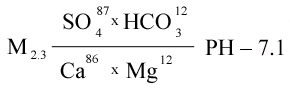 Химический состав воды краинка № 1Скважина 4/84РН — 7,75Прозрачность: прозрачнаяЦвет: без цветаЗапах: без запахаОсадок: незначительный, светлыйКраинка № 2 — вода скважины 2 / 63 с дебетом около 1,5 — 8 л / сек.Формула Курлова краинской воды № 2: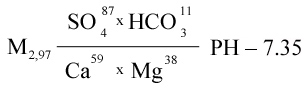 Химический состав воды краинка № 2Скважина 2/63РН — 7,35Прозрачность: прозрачнаяЦвет: без цветаЗапах: без запахаОсадок: рыжего цветаКраинка № 3  — вода скважины 5 / 84 с дебетом около 2,5 л / сек., является сульфатно-гидрокарбонатно-хлоридно-натриевой водой.Формула Курлова краинской воды № 3: 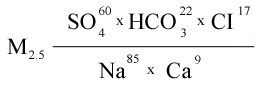 Химический состав воды краинка № 3 Скважина 5/84Прозрачность: прозрачнаяЦвет: без цветаЗапах: без запахаОсадок: рыжего цветаКраинка № 4 — самоотливающаяся, вытекает из скважины 1/62 с дебетом 1,69 л/сек. Она отличается большей минерализацией, вследствие чего имеет более горько-соленый вкус, чем другие краинские воды. По составу она относится к хлоридно-сульфатно-натриево-кальциевым водам средней минерализации.Формула Курлова краинской воды № 4: 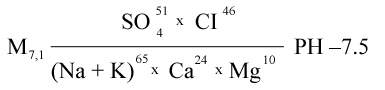 Химический состав воды краинка № 4Скважина 1/62РН — 7,55Прозрачность: прозрачнаяЦвет: без цветаЗапах: без запахаОсадок: небольшой рыжеватыйВ литре воды содержитсяГраммыМг — экв.Экв. — %Катионы:Литий0,0003Катионы:Калий0,00150,03Катионы:Натрий0,0472,046,0Катионы:Магний0,0423,5011,0Катионы:Кальций0,5527,783,0Катионы:Стронций0,0065Сумма катионов:Сумма катионов:0,6532,77100,0Анионы:Фтор0,001Анионы:Хлор0,00610,170,5Анионы:Сульфат1,4430,091,5Анионы:Гидрокарбонат0,162,68,0Сумма анионов:Сумма анионов:1,6032,77100,0Недиссоциированные молекулыКремниевая кислота0,015Недиссоциированные молекулыОбщая минерализация2,27Недиссоциированные молекулыСухой остаток при Т = 180°С2,26В литре воды содержитсяГраммыМг — экв.Экв. — %Катионы:Литий0,00004Катионы:Калий0,0050,10,2Катионы:Натрий0,0532,35,2Катионы:Магний0,20717,038,1Катионы:Кальций0,50125,056,1Катионы:Стронций0,0080,20,4Катионы:Цинк0,000035Сумма катионов:Сумма катионов:0,77444,6100,0Анионы:Фтор0,00150,71,6Анионы:Хлор0,02439,187,7Анионы:Сульфат1,8764,810,7Анионы:Гидрокарбонат0,292Сумма анионов:Сумма анионов:2,19344,6100,0Сумма ионов:Сумма ионов:2,967Недиссоциированные молекулыКремниевая кислота0,01Недиссоциированные молекулыБорная кислота0,0001Недиссоциированные молекулыОбщая минерализация2,977Недиссоциированные молекулыСухой остаток при Т = 180°С2,768В литре воды содержитсяГраммыМг — экв.Экв. — %Катионы:Литий0,0001Катионы:Калий0,0260,72,1Катионы:Натрий0,66729,085,5Катионы:Магний0,0221,85,3Катионы:Кальций0,0482,47,1Катионы:Стронций0,001Катионы:Цинк0,00004Сумма катионов:Сумма катионов:0,76433,9100,0Анионы:Фтор0,001Анионы:Хлор0,215,917,4Анионы:Бром0,001Анионы:Сульфат0,97920,460,2Анионы:Гидрокарбонат0,4277,020,6Анионы:Карбонат0,0190,61,8Анионы:Нитрит0,001Сумма анионов:Сумма анионов:1,68833,9100,0Сумма ионов:Сумма ионов:2,402Недиссоциированные молекулыКремниевая кислота0,08Недиссоциированные молекулыБорная кислота0,036Недиссоциированные молекулыОбщая минерализация2,446Недиссоциированные молекулыСухой остаток при Т = 180°С2,244В литре воды содержитсяГраммыМг — экв.Экв. — %Катионы:Литий0,0003Катионы:Калий0,0421,071,0Катионы:Натрий1,6873,2965,0Катионы:Магний0,13511,110,0Катионы:Кальций0,5527,224,0Катионы:Стронций0,006Сумма катионов:Сумма катионов:2,41112,66100,0Анионы:Фтор0,001Анионы:Хлор1,88653,247,6Анионы:Бром0,005Анионы:Сульфат2,74457,151,0Анионы:Гидрокарбонат0,0971,61,4Сумма анионов:Сумма анионов:4,733111,9100,0Сумма ионов:Сумма ионов:7,1505Недиссоциированные молекулыКремниевая кислота0,009Недиссоциированные молекулыБорная кислота0,046Недиссоциированные молекулыОбщая минерализация7,2055Недиссоциированные молекулыСухой остаток при Т = 180°С7,076